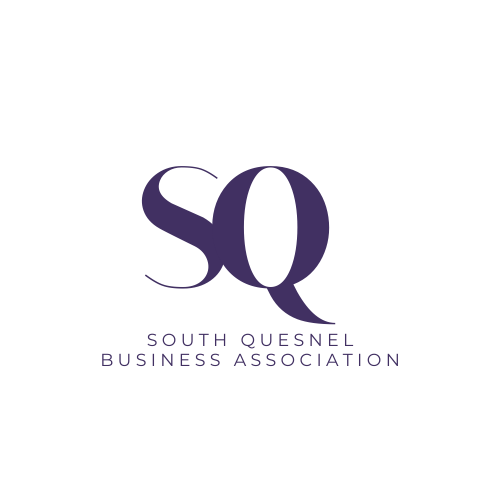 Meeting Minutes6pm, January 25th, 2022Sandman Boardroom & via ZoomWelcome & Acknowledgement: 6:00pm sharpWe acknowledge that we are gathered on the Traditional Territory of the Lhtako Dené.In attendance: Tobi Weightman, Michelle Rogers, Jay Jardosh, Carlos Gonzalez, Alyssa Johnstone and special guests Bruce and Tracey Mcdonald (Land and Natural Resource manager/coordinator from Lhtako Dené)Adoption of Agenda:  1st. Michelle2nd. JayMeeting Minutes Approval:1st. Michelle2nd. JayE.D. Report: Please see attached in agenda emailCorrespondence:Work B.C – Interested in attending a meeting to discuss their servicesWork B.C – Inclusive Job Fair (March 15, See attachment)Treasurer/Finances Report:  Dollar figures stated below represent the remaining amount in each category for this fiscal budget year (2022/2023) as of January 10th, 2023. General & Administration: $24,243.24Advertising & Promotions: $2885.93 *Correction: The meeting agenda had a typo there is actually $7885.93 remaining in advertising/promo.Meetings & Board Engagement: $6,554.14Beautification & Safety: $18,271.31Community Engagement: $5966.65Earmarked for a capitol Project: $68,900.00City & MOT Updates:Presentation to City Council (Nov. 2022) Charlotte and Tobi presented our 5 year plan to Mayor and council, they voted and approvedB.C Transit update: B.C transit did a review of South Quesnel transit in the fall, including our feedback from the survey we submitted. They decided that there will be no changes to services at this time. Lisa will continue to express the need for busses to run Sundays, and for services to run later at every opportunity to do so. City Request to take down snowflakes/water potential flowers/garbage cans: Lisa will write a letter to City staff, Mayor and Council requesting removal of snowflakes, as well inquire if they would put up and care for hanging flower baskets.Tourism Marketing Package 2023: The board agreed to go with the step 1 (lowest pkg for $100)Old Business:South Quesnel BIA Sign (DL Hill) repairs: The SQ sign at the top of DL Hill was in need of immediate repairs due to safety and stability. The sign stop was able to replace the guy wires, plates and all bolts. Total cost of parts and labour was $1728.89Christmas Holiday Hoopla Update: The Holiday Hoopla was a great success! We raised over $3000.00 in gift cards which were given to recognized families in need by School District #28. We heard a lot of positive feedback from the community! The total cost of this event was $2,033.35.New Business:Special Guests Bruce & Tracey Mcdonald (Land and Resource Manager/Coordintor for Lhtako Dené) shared a little bit of info about what is happening in/around Lhtako Dené: New Arbour is being built, Lots of events (watch Lhtako FB page for info, new Long House is under construction, Lhtako Grass will be reopening soon as a government store. Bruce and Tracey asked that we extend an offer to give any/all South Quesnel BIA members, employees etc. a tour of the reserve, arbour and community buildings. Please let Lisa know if this is something you are interested in. Lhtako Dené Chief and Council have extended an invitation to President Tobi Weightman and Executive Director , Lisa Boudreau to attend their Council Meeting next week,Crosswalk: In light of the new partnership with the Lhtako Dené community a motion was made to spend up to $12,500.00 on an “Every Child Matters” crosswalk to be placed between The Mobile Gas Bar to Wal-Mart Parking lot. Michelle motions, Aly seconds. Motion Carried. Lisa will take the next steps in working with the city to move this project forward, as well Lisa will look to see if any grants are available to help contribute with this project.Banners/brackets: The board discussed waiting until next years budget to purchase more banners/brackets.SQ Swag: Michelle motions to spend: $825.64 on 500 cozies, $996.42 on 200 reusable bags, $10,05.10 on 75 glass water bottles and $246.88 on 250 pens. Totaling: $3074.04 on above items customized with the “SQ” logo. Jay seconds. Motion Carriedmarketing/social media campaign:“Back in your Pocket” Campaign – Lisa will help the association give back to the community by paying for peoples purchases in stores, giving gift cards and SQ Bucks, Pre paying for drive thru orders, Giving managers gift cards allowing them to pay it forward to their customers. – Jay motions to spend $1000.00 towards the “Back in your Pocket”  campaign. Carlos seconds. Motion carried.Hanging Flower Baskets, and brackets: Board discussed possibly moving forward with this item at a future meeting once we know the total cost of the crosswalkSnowflakes: Board discussed to move this to August meeting so that it can come from next years budgetBIABC Conference: This year the conference is held in Victoria B.C April 30-May 3. This conference brings great learning and networking opportunities for Lisa which in return brings great opportunities for our association, Lisa is particularly excited to learn more about grants. Jay motions to spend up to $3000.00 on conference fees, lodging, travel and per diem. Lisa will follow our travel policy SQ-100 of our strategic plan while booking and planning the most cost-effective travel. (Feel free to ask Lisa for more details) Michelle seconds. Motion Carried.Adjournment: 6:59pmRoundtable Discussion:IG Wealth Management (Liane Kimmie) has moved out of Maple Park Mall and into her new location on the second floor of the CF Diesel Building. Congratulations Liane!Tentative Date for another summer event “Parking Lot Party” July 8thSuper 8 Motel was seen listed for sale onlineRequest from a board member to see if more information can be given from PMT in our monthly Treasurer reportsNext Meeting: February 21st, 2023 @6pm in the Sandman Boardroom